RV Parking GuidelinesSouthern Mesa RV Park is laid out with concrete pad at each Site. Back in and leave space in front of the electric pedestal. Please be aware of the water spigot as well. There is plenty of parking on right side of the concrete pad for the RV rig. The left side of the pad is for your car or truck vehicle. Please do not park on the concrete pad. Please do not park into the street.When hooking up your sewer hose, please use a lift to keep it off the ground. See illustration.  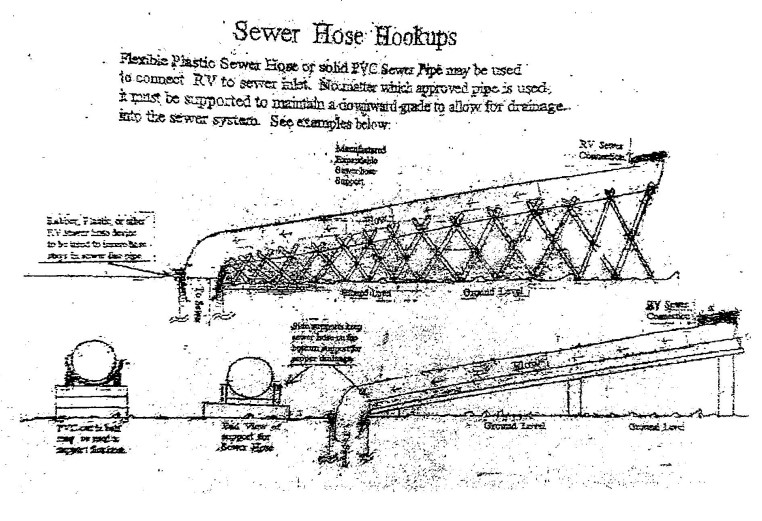 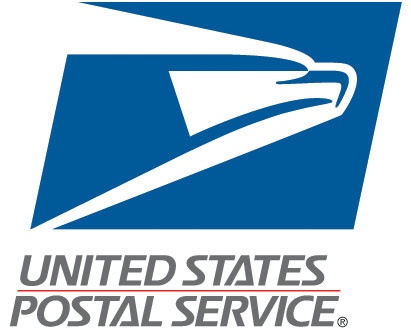 Concrete Pad in Center of SiteConcrete Pad in Center of SiteConcrete Pad in Center of SitePark your vehicle to the Left of the padThe pad is now your patio.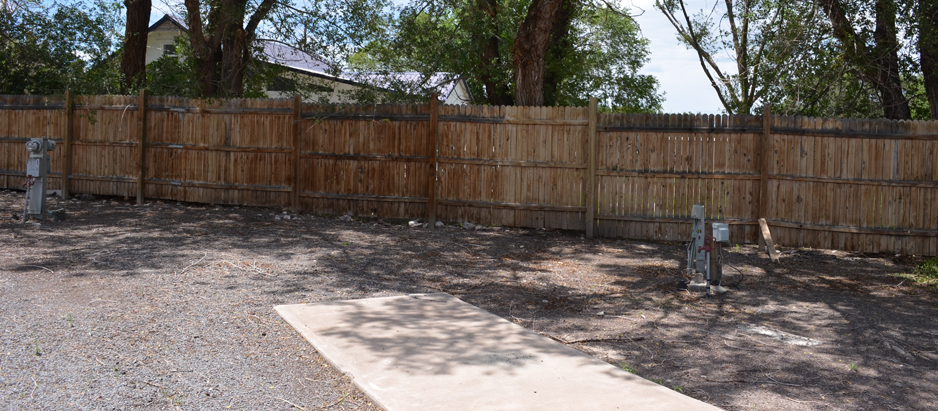 Back your RV rig to the Right of the pad.